Prüfungsunterricht im Ausbildungsfach …..Gestelltes Thema:Thema:Prüfungsausschuss:______________ 					__________________________Abgabedatum					Unterschrift ExamenskandidatIn1 Konzept2 Lerngruppe3 Rahmenbedingungenörtliche Begebenheiten / Lehrplan / Lernsituation mit Einbettung der Stunde4 Kompetenzauswahl5 Didaktisch-methodischen Entscheidungendidaktische Elemente / Methoden / Sozialformen6 Unterrichtsverlaufsplanunggraphischtabellarisch7 Freiräume, situative Entscheidungen und nicht gegangene Wege8 Beobachtungsschwerpunkte für Ausbilderinnen und Ausbilder9 Materialien und Medienverwendete Literatur / QuellenangabenAnhang: eingesetzte Arbeitsblätter / Präsentationen / Tafelbilder / erwartete Schülerlösungen etc.Umfang des Unterrichtsentwurfs 5 bis 7 Seiten (ohne Anhang oder Materialien oder Deckblatt)Maxi Musterfrau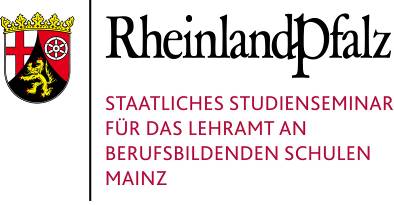 Datum: Zeit: Ausbildungsschule / Telefonnummer: Klasse: Schulinterne Bezeichnung der Klasse: Raum: Besprechungs-raum: Name:E-Mail-Adresse:Prüfungsvorsitz:Vorsitz Unterausschuss:Seminargruppenleitung: Fachleitung (Fach 1): Fachleitung (Fach 2):Pädagogische Leitung: MentorIn (Fach 1): MentorIn (Fach 2):AnwärterIn / Seminargruppe: ZeitPhaseVerlauf/InhalteMethode/SozialformMedien/MaterialMethodisch-didaktische Begründung